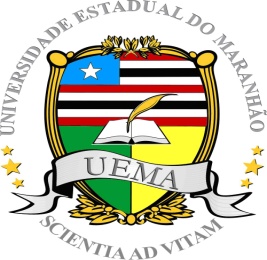 UNIVERSIDADE ESTADUAL DO MARANHÃODEPARTAMENTOS DE HISTÓRIA E GEOGRAFIACURSO DE HISTÓRIAFORMULÁRIO DE REGISTRO DE ATIVIDADES ACADÊMICO-CIENTÍFICO-CULTURAIS (AACC’s)Aluno:_____________________________________________Matrícula:___________.Semestre de ingresso:__________Turno:_______________.DESCRIÇÃO DA ATIVIDADEPERÍODO DE REALIZAÇÃODOCUMENTOCOMPROBATÓRIO(anexar cópia)CARGA HORÁRIA DAS ATIVIDADES___/___/___a___/___/______/___/___a___/___/______/___/___a___/___/______/___/___a___/___/______/___/___a___/___/______/___/___a___/___/______/___/___a___/___/______/___/___a___/___/___